«Танысу алауы» ойыны арқылы балалар бір-бірімен жақынырақ танысты. Одан кейін «Спортивные надежды» және  «Тропинка» топтарының арасында футболдан жарыс өтті.   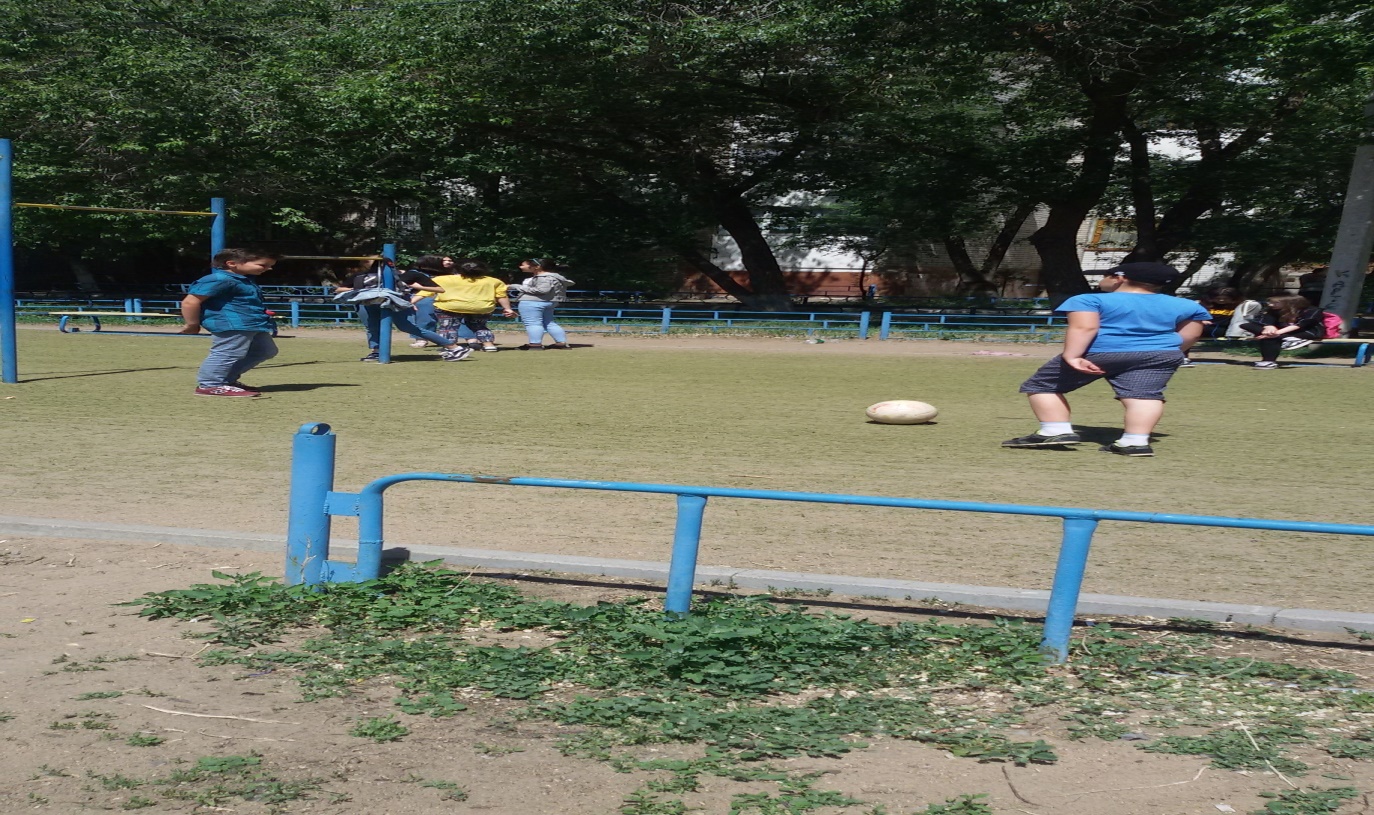 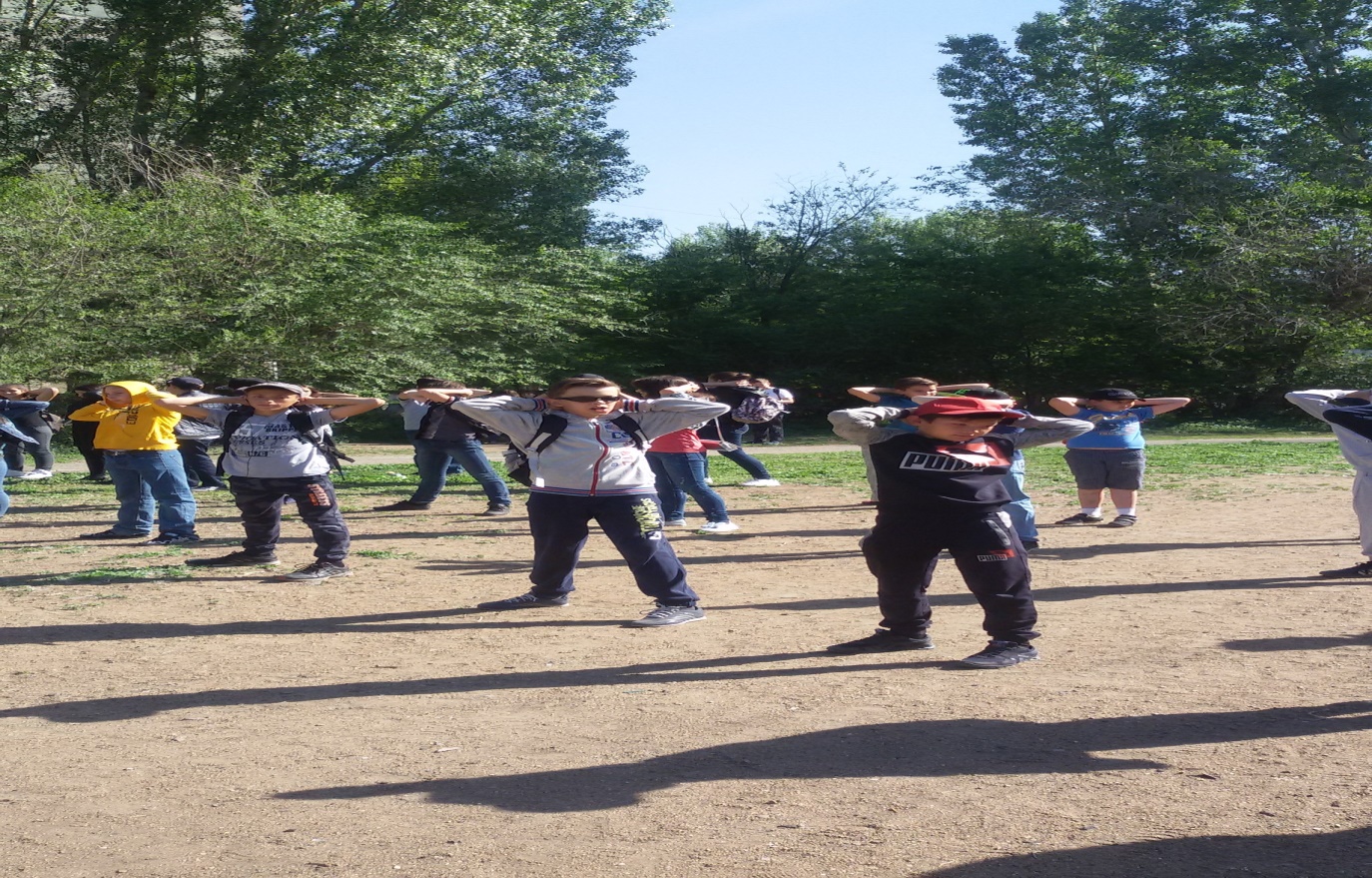 